Name____________________Period___Lab: Identification of Minerals Purpose/Focus Question: Which physical property/ test is most useful to identify an unknown mineral?Prediction: Based on notes, demos and previous activities, predict which test(s) will be most useful to identify an unknown mineral:Procedure:Perform the tests and complete the Data Table on the next page.Ask your teacher to check your results.Once your results are okayed, complete the Analysis Questions.Analysis:Which of your minerals had a color different from its streak color? List all that apply.Which is more dependable, color or streak color?   Explain.What tests/properties did you find most helpful in identifying your minerals.  Explain why they were helpful.Which mineral property did you find the most difficult to determine?  Explain your answer.Using only a fingernail and glass, the lab was only able to determine rough ranges for the hardness of the minerals.  What other materials could you use to specifically determine the hardness of a mineral that in the lab had a hardness of 2.5 to 6.0.  Be specific –name the materials you would use..Conclusion: Use a few sentences to discuss all of the following:** Restate your prediction. Then explain why it was or wasn’t supported.  ** What was the most important thing you learned about minerals or mineral identification by doing this lab activity? ** To have enough space, you will need to use a piece of notebook paper to write your conclusion. Staple your conclusion to this lab sheet.Other common objects to further determine hardness:Copper penny = 3.5                 Iron Nail =4.5                   Steel nail 5.5 – 6.5           Streak Plate  7.0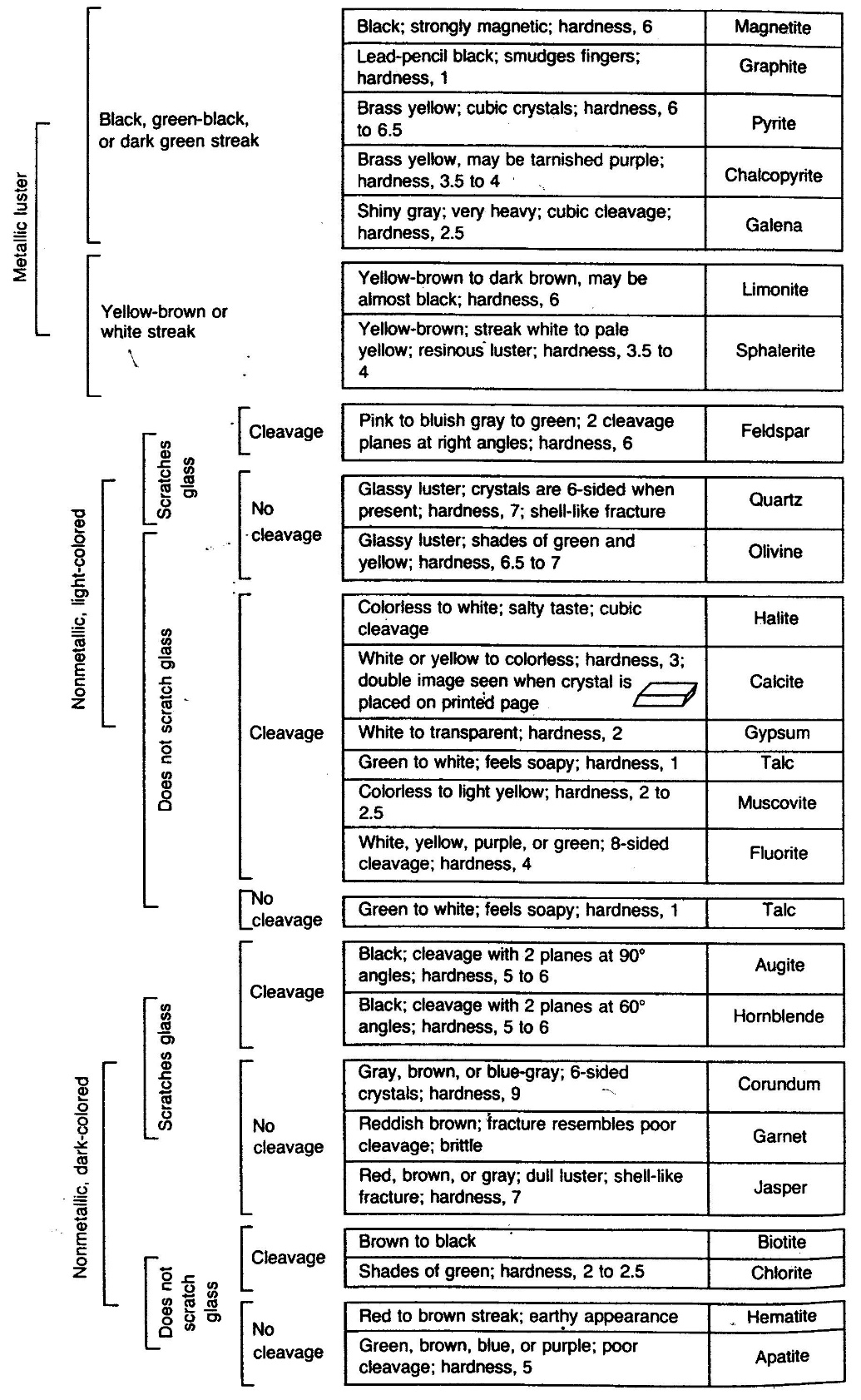 Hardness(Check one)Hardness(Check one)Hardness(Check one)Other properties:Peels in sheets, Fizzes with HCl, Magnetic, Double image, etc.Mineral IDColorStreak ColorLuster – check oneLuster – check oneThe mineral shows: (check one)The mineral shows: (check one)Scratched by fingernail Less than 2.5Scratches glassMore than 6.0Not scratched by fingernail AND doesn’t scratch glass2.5 – 6.0Other properties:Peels in sheets, Fizzes with HCl, Magnetic, Double image, etc.Mineral NameMineral IDColorStreak ColorMetallicNon-metallicCleavageFractureScratched by fingernail Less than 2.5Scratches glassMore than 6.0Not scratched by fingernail AND doesn’t scratch glass2.5 – 6.0Other properties:Peels in sheets, Fizzes with HCl, Magnetic, Double image, etc.Mineral NameExampleHardnessDescriptionless than 2.5Mineral can be scratched by fingernail (H = 2.5)2.5 to 3.5Mineral cannot be scratched by fingernail (H = 2.5) and cannot scratch penny (H = 3.5)3.5 to 5.5Mineral can scratch a penny (H = 3.5) and cannot scratch glass (H = 5.5)Greater than 5.5Mineral can scratch glass (H = 5.5)